How to make a van reservation using 25Live Scheduling:Go to Employee Login and Click on the 'COCC Employee Intranet'Under the 'Employee Resources' column, click on '25Live (Web Viewer)'Click on 25Live Scheduling 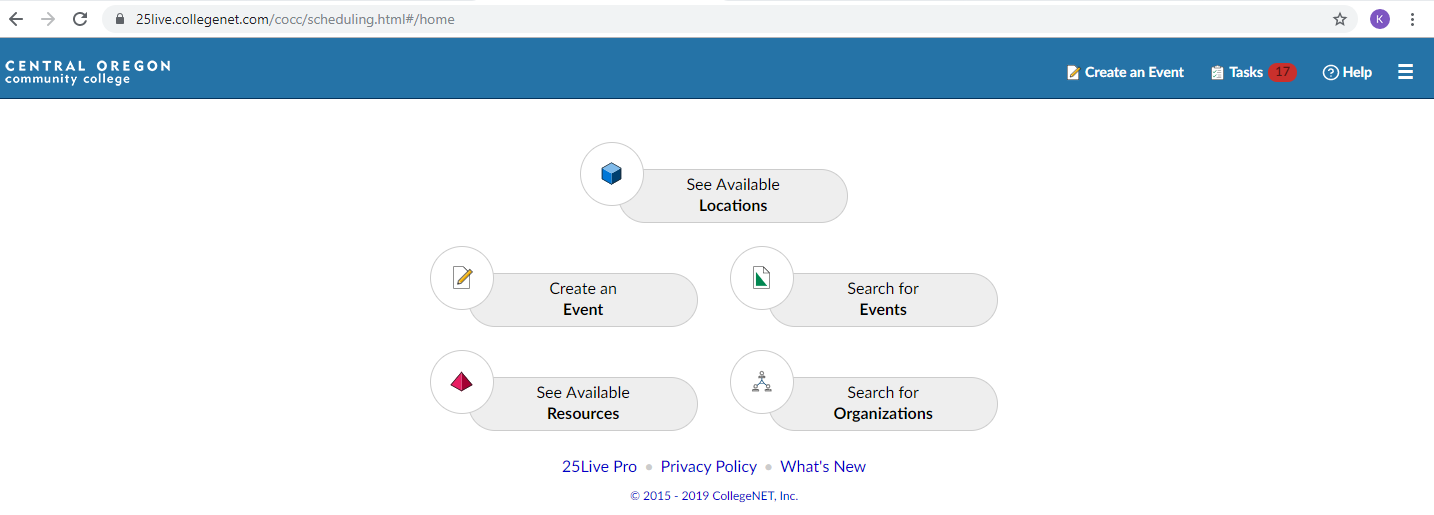 Once you are on this page, click on the 'Create an Event' tab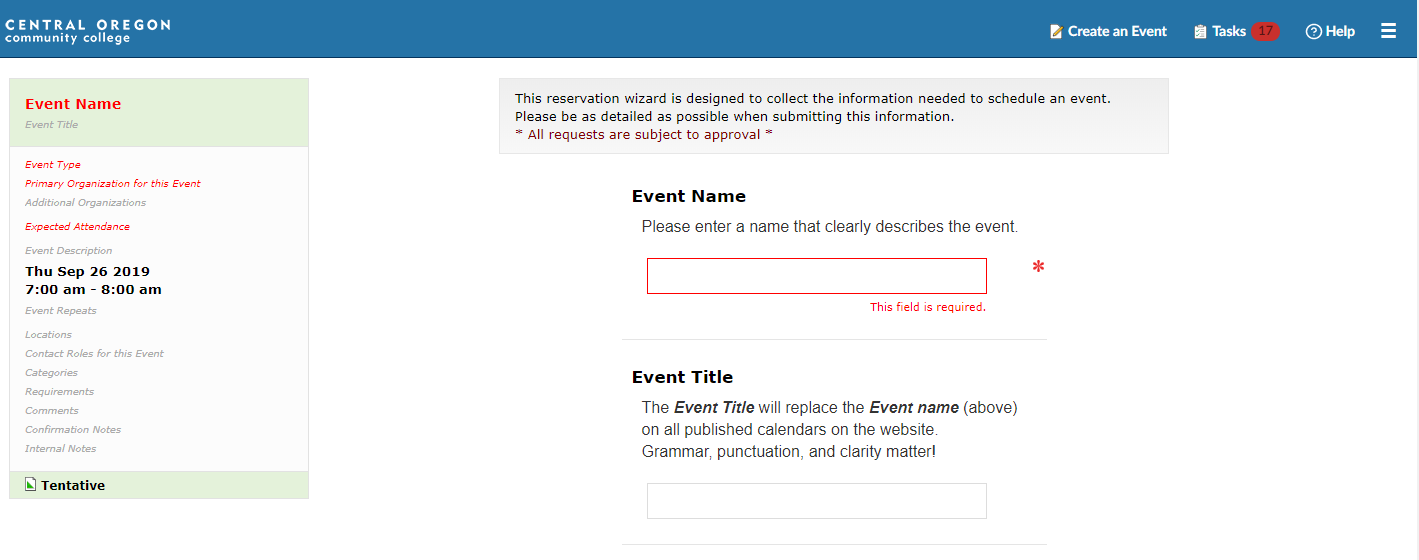 In the 'Event Name' box, enter the name of the trip (example: FOR 248 Field Trip 1)In the 'Event Title' box, enter the names of the drivers. I need to make sure that the driver is approved and covered by our insurance before I can send the van outThis is an important field, if you are unsure who the driver is going to be, please type 'Unknown'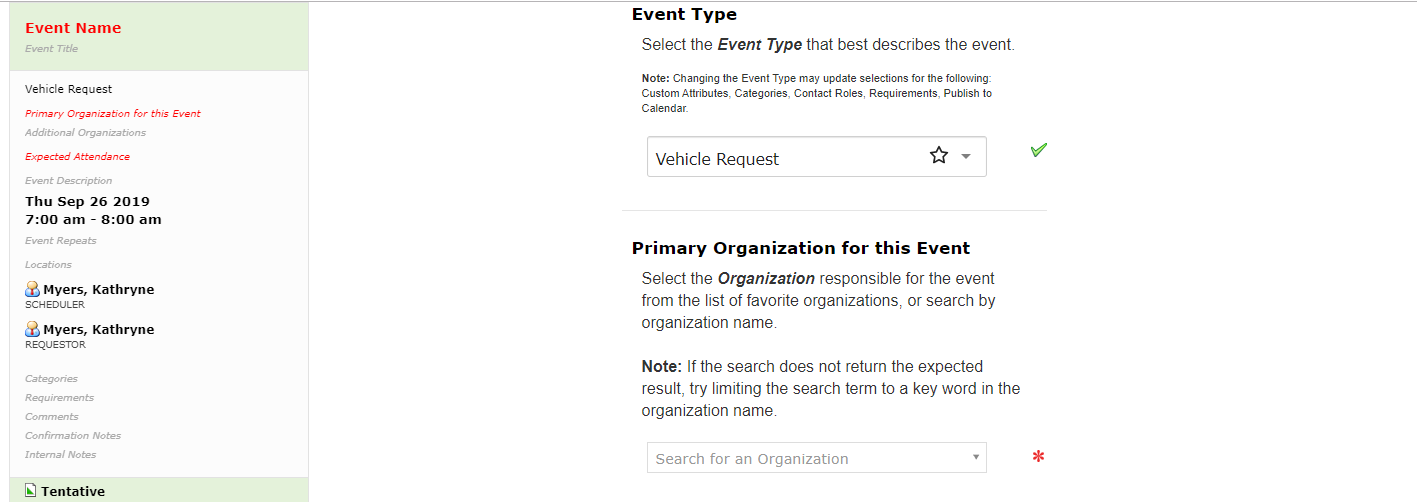 For the 'Event Type', select 'Vehicle Request' (last option on the drop-down list)For the 'Primary Organization for this Event' enter your department (example: Forestry or Student Life)You do not need to fill in the 'Additional Organization' box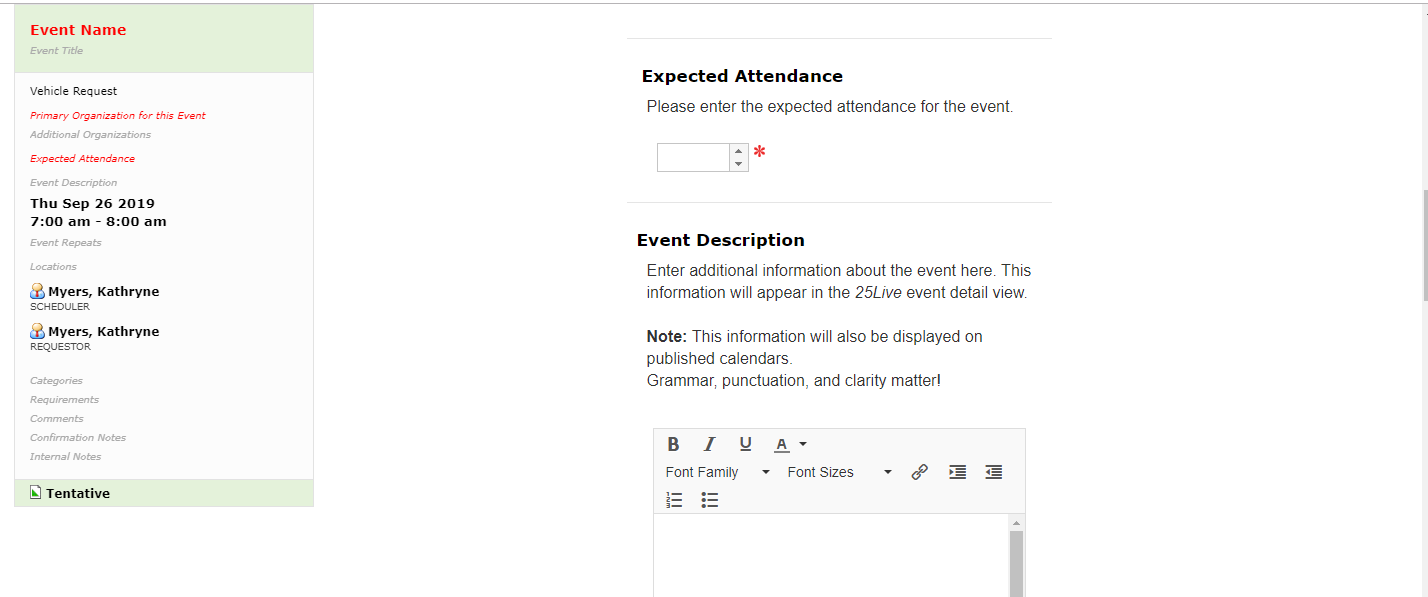 Please enter number of people that you plan to attend the trip, including the driver, in the 'Expected Attendance' boxEvent Description is not necessary to fill in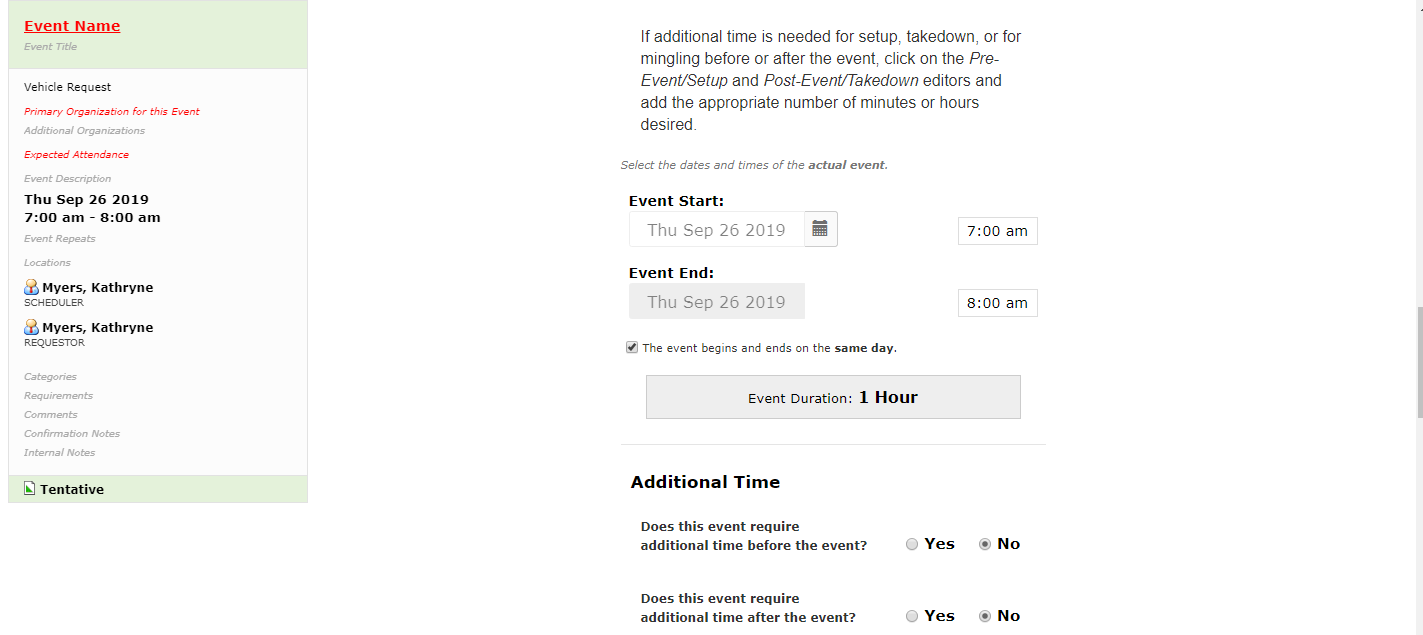 Enter the event start and end date and timeIf the event does not end on the same day that it starts, uncheck the box below the 'Event End:' boxYou should not need additional time before or after the event, leave them checked as noIf you believe you need additional time before or after the event, please call Campus Services at 541.383.7775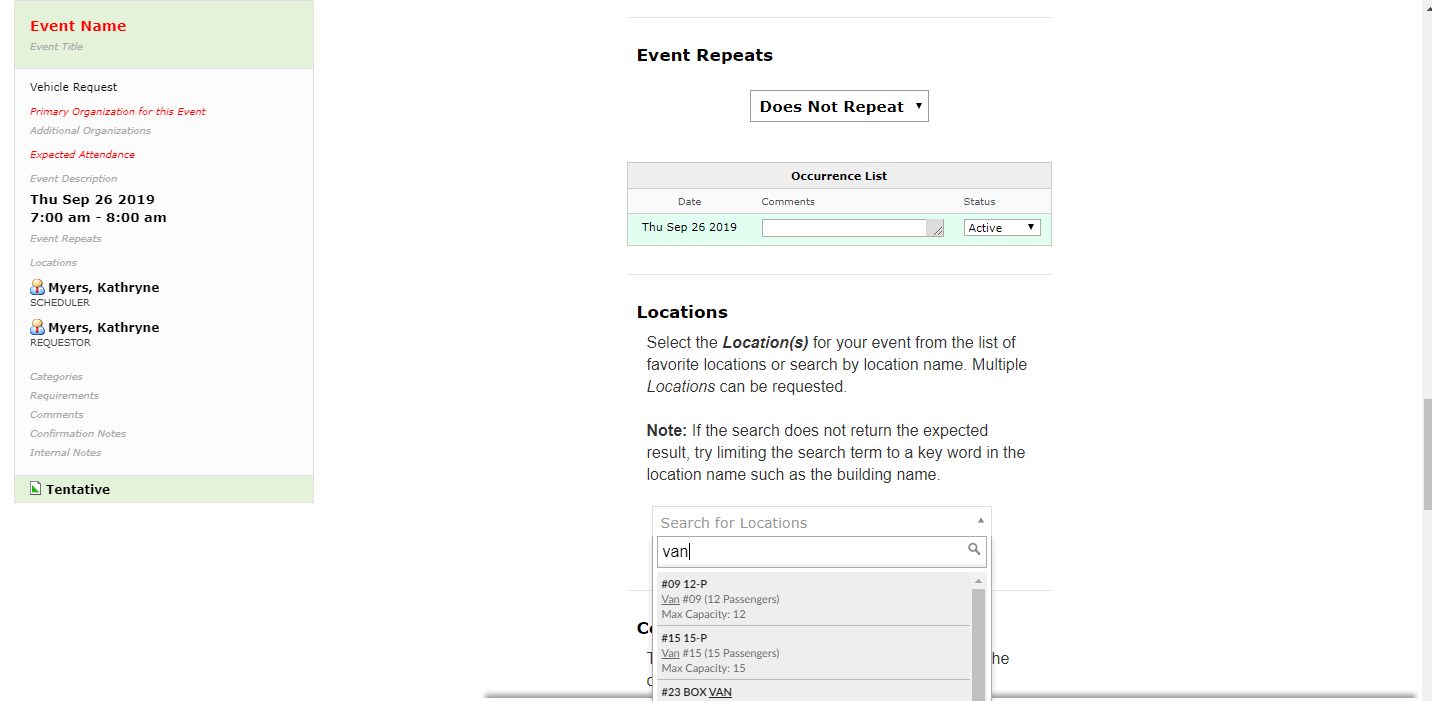 If the event does not repeat, leave this section as isIf the event does repeat, select from the following: Ad Hoc Repeat- meaning the days it repeats are not every Friday, or every three days, etcDaily Repeat- meaning this trip will repeat dailyWeekly Repeat- meaning this trip will repeat every ____day, every weekMonthly Repeat- meaning this trip will repeat every ____ day of every monthTo search for a location, type van for a 12 or 15 passenger van or Suburban for an 8 passenger SuburbanSelect a vehicle (Note: the vehicle that you select, may not be available. If you have a reason for the selection (roof rack, tow hitch, etc.) please put that in the comments and I will do my best to accommodate   Leave the Contact Roles for this Event as they areFor Categories, select 'Academic EventThe Comments section is a great section to let me know anything you are unsure about, might have questions on, or if any glitches occurred Click 'Save'I will process the requests as quickly as possible and will contact you if I have any questions or am unable to confirm the request